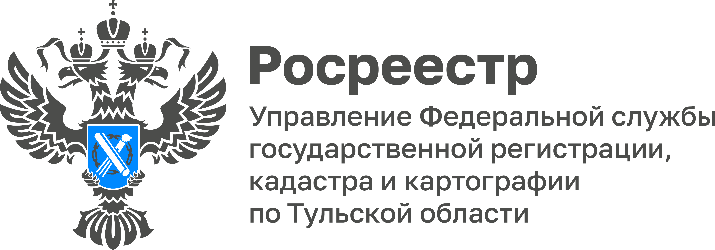 С начала 2023 года в Тульской области оцифровано около 95 тысяч реестровых дел и более 133 тысяч реестровых дел загружено в ИС Архив С начала 2023 года Филиалом ППК «Роскадастр» по Тульской области переведено в электронный вид около 95 000 реестровых дел (кадастровых дел (КД) – 31313, дел правоустанавливающих документов (ДПД) – 63456) — 39% от объема, запланированного на год – 241 223 реестрового дела. Одновременно, Филиалом осуществляется загрузка электронных образов ДПД и КД в программу «Информационная система управления архивом реестровых дел и книг учета документов» (ИС «Архив»).За 5 месяцев 2023 года Филиалом загружено в ИС «Архив» более 133 тысяч  реестровых дел.Реестровое дело представляет собой совокупность документов, на основании которых в ЕГРН вносятся сведения об объекте, о зарегистрированном праве, об ограничении права и обременении объекта недвижимости. В среднем оно содержит порядка 18-20 листов. Оцифровка накопленных бумажных архивов позволяет обеспечить оперативный доступ к данным, а также снижает риски утраты или порчи документов. «Работы по созданию и наполнению электронного архива документов ведутся филиалом с 2022 года в рамках реализации государственной программы «Национальная система пространственных данных. Данная работа позволит увеличить скорость предоставления госуслуг, минимизирует хранение бумажных носителей и ускорит процесс оцифровки архивов», — пояснила директор филиала ППК «Роскадастр» по Тульской области Светлана Васюнина.Переход к цифровому формату позволяет сократить сроки предоставления услуг,  обеспечить экстерриториальную регистрацию сделок, сократить финансовые издержки регионов на доставку и хранение бумаги.Заявители могут воспользоваться дополнительной услугой филиала ППК «Роскадастр» по Тульской области на возмездной основе: выездной прием: в настоящий момент поданные на ГКУ и ГРП заявления в рамках выездного приема, осуществляемого филиалом ППК «Роскадастр» по Тульской области, рассматриваются государственными регистраторами в течение 1 рабочего дня. Заявители также могут воспользоваться услугами курьерской доставки документов. Курьерская доставка позволит получить сведения Единого государственного реестра недвижимости (ЕГРН) за 1 рабочий день, вместо 5 рабочих дней. Напоминаем, что 3 рабочих дня предусматриваются законодательством и 2 рабочих дня даются на доставку в офисы МФЦ.Узнать более подробную информацию о получении дополнительных услуг можно по телефону: 8 (4872) 77-33-17 (доб. 0-2313, 0-2312, 0-2413). Адрес филиала - г. Тула, ул. Комсомольская, д. 45. Режим работы филиала: понедельник – четверг с 8.30 до 17.30, пятница с 8.30 до 16.30.